附件2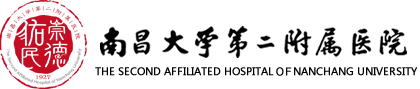 体检须知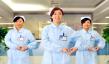 热忱欢迎您在百忙之中来我院健康检查。为了您能够顺利完成体检项目，敬请您注意以下事项：一、 您可在规定的检查费用内根据以往身体状选择所需的项目，进行个性化体检；可提前电话预约0791-86297273。体检开放时间： 每周一至周日上午 7:00—12:00；（含节假日）；下午14：00-17:00可安排非空腹项目；咨询时间：周一至周五下午14:00-17:00当日空腹抽血时间： 早上7：00开始； 妇检时间：上午二、健康管理科所在位置：从民德路入口进医院内，往前直走500米，可看见体检中心楼，从木梯上二楼即到。三、体检饮食要求1、肝胆超声检查需空腹禁水。2、如慢病患者请把药带上，做完空腹项目再服用。四、体检要求（凭身份证或有效证件到前台办理，领取体检指引单）1、子宫附件、前列腺彩超需要留尿；请已婚女性先做超声再排尿进行妇科检查。2、空腹项目检查完毕后，请到营养食堂免费用餐；五、 体检结束后请勿把体检资料带走，所有检查资料请放在指定地方，您若愿意，请您在体检指引单上给我们留下联系电话号码，以便我们及时与您联系。六、 在我院停车的客户在体检完毕后，请到前台领取免费停车劵。 七、 在体检全部结束后一周内通过康康在线手机健康管理软件查看电子版体检报告书， 14个工作日左右领取纸质体检档案。报告问询电话：0791-86239625八、我们将为亚健康人群提供免费专家咨询和疾病分诊的便利服务；并将为您开启临床就诊或住院的绿色通道，减少看病排长队，住院等床位的麻烦。避免了排长队挂号，重做检查的弊端。并提供终生健康管理服务：永久性保管个人健康档案。谢谢您们一如既往对我们的信任，欢迎明年再来！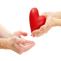 